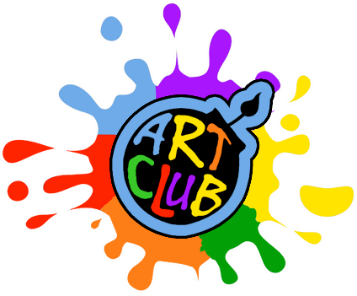         Art Club   Dear parents, During the three weeks and three days up to the half term, I will be running several Art Clubs for pupils.On this occasion the clubs will be per year group from 3.30 – 4.45pm at a cost of £5 per session.They will take place in the Nursery classroom. Pick up will be from outside the Nursey gate. They will run as follows:Year 2 – Monday          8th March to Monday 29th March (4 sessions)Year 4 -  Wednesday  10th March to 31st March (4 sessions)Year 3 – Thursday      11th March to 25th March (3 sessions)If your child wishes to take part in the Art Club for their year please return this form by Thursday 4th March to  admin@olsj.hackney.sch.ukKind regards, Miss Fiona________________________________________________________I would like my child ……………………………   in Yr 2 to come to Art Club on Monday.……………………………   in Yr 4 to come to Art Club Wednesday.……………………………   in Yr 3 to come to Art Club Thursday.